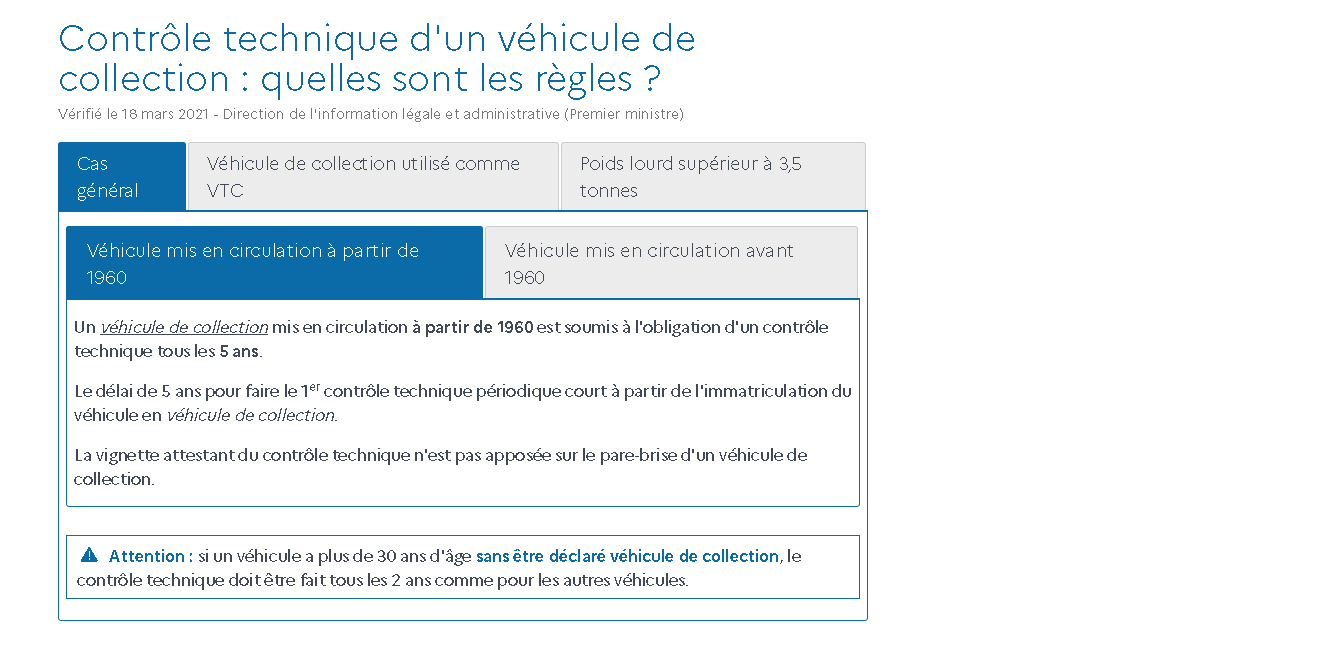  aerobat